Nama : ..................................................................         			Tahun : .....................Lembaran Kerja. (Penilaian pengajaran dan pembelajaran)1. Namakan alatan tangan berikut dan fungsinya di dalam ruangan yang disediakan.2. Labelkan komponen dan bahan kit model dibawah.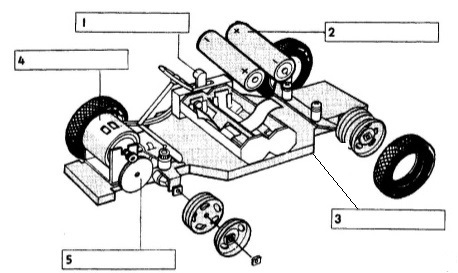 RANCANGAN PENGAJARAN HARIAN | 2018RANCANGAN PENGAJARAN HARIAN | 2018RANCANGAN PENGAJARAN HARIAN | 2018RANCANGAN PENGAJARAN HARIAN | 2018RANCANGAN PENGAJARAN HARIAN | 2018RANCANGAN PENGAJARAN HARIAN | 2018RANCANGAN PENGAJARAN HARIAN | 2018RANCANGAN PENGAJARAN HARIAN | 2018RANCANGAN PENGAJARAN HARIAN | 2018RANCANGAN PENGAJARAN HARIAN | 2018RANCANGAN PENGAJARAN HARIAN | 2018RANCANGAN PENGAJARAN HARIAN | 2018MINGGUHARITARIKHTARIKHTAHUNTAHUNTAHUNMASAMASAMASAMASAMATAPELAJARAN5Isnin29/1/201829/1/201844410451045-1145Reka Bentuk dan Teknologi5Isnin29/1/201829/1/201844460 minit60 minit60 minit60 minitReka Bentuk dan Teknologi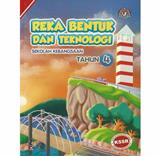 BIDANGBIDANGBIDANGBIDANGTAJUK / UNITTAJUK / UNITTAJUK / UNITTAJUK / UNITTAJUK / UNITTAJUK / UNITTeknikalTeknikalTeknikalTeknikal2.0 Asas Teknologi2.0 Asas Teknologi2.0 Asas Teknologi2.0 Asas Teknologi2.0 Asas Teknologi2.0 Asas TeknologiSTANDARD KANDUNGANSTANDARD KANDUNGAN2.1 Memasang dan membuka kit model berfungsi2.1 Memasang dan membuka kit model berfungsi2.1 Memasang dan membuka kit model berfungsi2.1 Memasang dan membuka kit model berfungsi2.1 Memasang dan membuka kit model berfungsi2.1 Memasang dan membuka kit model berfungsi2.1 Memasang dan membuka kit model berfungsi2.1 Memasang dan membuka kit model berfungsi2.1 Memasang dan membuka kit model berfungsi2.1 Memasang dan membuka kit model berfungsiSTANDARD PEMBELAJARANSTANDARD PEMBELAJARAN2.1.4, 2.1.5, 2.1.62.1.4, 2.1.5, 2.1.62.1.4, 2.1.5, 2.1.62.1.4, 2.1.5, 2.1.62.1.4, 2.1.5, 2.1.62.1.4, 2.1.5, 2.1.62.1.4, 2.1.5, 2.1.62.1.4, 2.1.5, 2.1.62.1.4, 2.1.5, 2.1.62.1.4, 2.1.5, 2.1.6OBJEKTIF PEMBELAJARANOBJEKTIF PEMBELAJARANPada akhir PdPC murid akan dapat :1. Memasang komponen kit model berpandukan manual dengan betul.2. Menguji kefungsian kit model.3. Menyatakan cara yang betul untuk membuka dan menyimpan kit model.Pada akhir PdPC murid akan dapat :1. Memasang komponen kit model berpandukan manual dengan betul.2. Menguji kefungsian kit model.3. Menyatakan cara yang betul untuk membuka dan menyimpan kit model.Pada akhir PdPC murid akan dapat :1. Memasang komponen kit model berpandukan manual dengan betul.2. Menguji kefungsian kit model.3. Menyatakan cara yang betul untuk membuka dan menyimpan kit model.Pada akhir PdPC murid akan dapat :1. Memasang komponen kit model berpandukan manual dengan betul.2. Menguji kefungsian kit model.3. Menyatakan cara yang betul untuk membuka dan menyimpan kit model.Pada akhir PdPC murid akan dapat :1. Memasang komponen kit model berpandukan manual dengan betul.2. Menguji kefungsian kit model.3. Menyatakan cara yang betul untuk membuka dan menyimpan kit model.Pada akhir PdPC murid akan dapat :1. Memasang komponen kit model berpandukan manual dengan betul.2. Menguji kefungsian kit model.3. Menyatakan cara yang betul untuk membuka dan menyimpan kit model.Pada akhir PdPC murid akan dapat :1. Memasang komponen kit model berpandukan manual dengan betul.2. Menguji kefungsian kit model.3. Menyatakan cara yang betul untuk membuka dan menyimpan kit model.Pada akhir PdPC murid akan dapat :1. Memasang komponen kit model berpandukan manual dengan betul.2. Menguji kefungsian kit model.3. Menyatakan cara yang betul untuk membuka dan menyimpan kit model.Pada akhir PdPC murid akan dapat :1. Memasang komponen kit model berpandukan manual dengan betul.2. Menguji kefungsian kit model.3. Menyatakan cara yang betul untuk membuka dan menyimpan kit model.Pada akhir PdPC murid akan dapat :1. Memasang komponen kit model berpandukan manual dengan betul.2. Menguji kefungsian kit model.3. Menyatakan cara yang betul untuk membuka dan menyimpan kit model.AKTIVITIPDPCAKTIVITIPDPC1. Guru menunjukkan kit model yang berfungsi kepada murid.2. Guru mengedarkan satu set kit model kepada murid.3. Murid melakukan aktiviti memasang kit model berpandukan manual. (KBAT)4. Murid menguji kit model yang telah dipasang.(PAK21)5. Murid mengenalpasti masalah dan membuat pembaikan sekiranya tidak berfungsi.6. Murid membuka dan menyusun komponen kit model dengan sistematik.7. Guru memberi penghargaan kepada kumpulan yang berjaya memasang kit model dalam tempoh diberi.1. Guru menunjukkan kit model yang berfungsi kepada murid.2. Guru mengedarkan satu set kit model kepada murid.3. Murid melakukan aktiviti memasang kit model berpandukan manual. (KBAT)4. Murid menguji kit model yang telah dipasang.(PAK21)5. Murid mengenalpasti masalah dan membuat pembaikan sekiranya tidak berfungsi.6. Murid membuka dan menyusun komponen kit model dengan sistematik.7. Guru memberi penghargaan kepada kumpulan yang berjaya memasang kit model dalam tempoh diberi.1. Guru menunjukkan kit model yang berfungsi kepada murid.2. Guru mengedarkan satu set kit model kepada murid.3. Murid melakukan aktiviti memasang kit model berpandukan manual. (KBAT)4. Murid menguji kit model yang telah dipasang.(PAK21)5. Murid mengenalpasti masalah dan membuat pembaikan sekiranya tidak berfungsi.6. Murid membuka dan menyusun komponen kit model dengan sistematik.7. Guru memberi penghargaan kepada kumpulan yang berjaya memasang kit model dalam tempoh diberi.1. Guru menunjukkan kit model yang berfungsi kepada murid.2. Guru mengedarkan satu set kit model kepada murid.3. Murid melakukan aktiviti memasang kit model berpandukan manual. (KBAT)4. Murid menguji kit model yang telah dipasang.(PAK21)5. Murid mengenalpasti masalah dan membuat pembaikan sekiranya tidak berfungsi.6. Murid membuka dan menyusun komponen kit model dengan sistematik.7. Guru memberi penghargaan kepada kumpulan yang berjaya memasang kit model dalam tempoh diberi.1. Guru menunjukkan kit model yang berfungsi kepada murid.2. Guru mengedarkan satu set kit model kepada murid.3. Murid melakukan aktiviti memasang kit model berpandukan manual. (KBAT)4. Murid menguji kit model yang telah dipasang.(PAK21)5. Murid mengenalpasti masalah dan membuat pembaikan sekiranya tidak berfungsi.6. Murid membuka dan menyusun komponen kit model dengan sistematik.7. Guru memberi penghargaan kepada kumpulan yang berjaya memasang kit model dalam tempoh diberi.1. Guru menunjukkan kit model yang berfungsi kepada murid.2. Guru mengedarkan satu set kit model kepada murid.3. Murid melakukan aktiviti memasang kit model berpandukan manual. (KBAT)4. Murid menguji kit model yang telah dipasang.(PAK21)5. Murid mengenalpasti masalah dan membuat pembaikan sekiranya tidak berfungsi.6. Murid membuka dan menyusun komponen kit model dengan sistematik.7. Guru memberi penghargaan kepada kumpulan yang berjaya memasang kit model dalam tempoh diberi.1. Guru menunjukkan kit model yang berfungsi kepada murid.2. Guru mengedarkan satu set kit model kepada murid.3. Murid melakukan aktiviti memasang kit model berpandukan manual. (KBAT)4. Murid menguji kit model yang telah dipasang.(PAK21)5. Murid mengenalpasti masalah dan membuat pembaikan sekiranya tidak berfungsi.6. Murid membuka dan menyusun komponen kit model dengan sistematik.7. Guru memberi penghargaan kepada kumpulan yang berjaya memasang kit model dalam tempoh diberi.1. Guru menunjukkan kit model yang berfungsi kepada murid.2. Guru mengedarkan satu set kit model kepada murid.3. Murid melakukan aktiviti memasang kit model berpandukan manual. (KBAT)4. Murid menguji kit model yang telah dipasang.(PAK21)5. Murid mengenalpasti masalah dan membuat pembaikan sekiranya tidak berfungsi.6. Murid membuka dan menyusun komponen kit model dengan sistematik.7. Guru memberi penghargaan kepada kumpulan yang berjaya memasang kit model dalam tempoh diberi.1. Guru menunjukkan kit model yang berfungsi kepada murid.2. Guru mengedarkan satu set kit model kepada murid.3. Murid melakukan aktiviti memasang kit model berpandukan manual. (KBAT)4. Murid menguji kit model yang telah dipasang.(PAK21)5. Murid mengenalpasti masalah dan membuat pembaikan sekiranya tidak berfungsi.6. Murid membuka dan menyusun komponen kit model dengan sistematik.7. Guru memberi penghargaan kepada kumpulan yang berjaya memasang kit model dalam tempoh diberi.1. Guru menunjukkan kit model yang berfungsi kepada murid.2. Guru mengedarkan satu set kit model kepada murid.3. Murid melakukan aktiviti memasang kit model berpandukan manual. (KBAT)4. Murid menguji kit model yang telah dipasang.(PAK21)5. Murid mengenalpasti masalah dan membuat pembaikan sekiranya tidak berfungsi.6. Murid membuka dan menyusun komponen kit model dengan sistematik.7. Guru memberi penghargaan kepada kumpulan yang berjaya memasang kit model dalam tempoh diberi.AKTIVITI PAK-21AKTIVITI PAK-21Eksperimen (Pengujian projek)Eksperimen (Pengujian projek)Eksperimen (Pengujian projek)Eksperimen (Pengujian projek)Eksperimen (Pengujian projek)Eksperimen (Pengujian projek)Eksperimen (Pengujian projek)Eksperimen (Pengujian projek)Eksperimen (Pengujian projek)Eksperimen (Pengujian projek)BBBBBBKit model, manual, carta dan alatan tangan.Kit model, manual, carta dan alatan tangan.Kit model, manual, carta dan alatan tangan.Kit model, manual, carta dan alatan tangan.Kit model, manual, carta dan alatan tangan.Kit model, manual, carta dan alatan tangan.Kit model, manual, carta dan alatan tangan.Kit model, manual, carta dan alatan tangan.Kit model, manual, carta dan alatan tangan.Kit model, manual, carta dan alatan tangan.KBATKBATELEMEN MERENTAS KURIKULUMELEMEN MERENTAS KURIKULUMNILAI MURNINILAI MURNINILAI MURNIBekerjasama, berhati-hati dan bertanggungjawab.Bekerjasama, berhati-hati dan bertanggungjawab.Bekerjasama, berhati-hati dan bertanggungjawab.Bekerjasama, berhati-hati dan bertanggungjawab.Bekerjasama, berhati-hati dan bertanggungjawab.Bekerjasama, berhati-hati dan bertanggungjawab.Bekerjasama, berhati-hati dan bertanggungjawab.ELEMEN MERENTAS KURIKULUMELEMEN MERENTAS KURIKULUMKEUSAHAWANANKEUSAHAWANANKEUSAHAWANANEK5 – mengamalkan nilai moral dan beretika.EK5 – mengamalkan nilai moral dan beretika.EK5 – mengamalkan nilai moral dan beretika.EK5 – mengamalkan nilai moral dan beretika.EK5 – mengamalkan nilai moral dan beretika.EK5 – mengamalkan nilai moral dan beretika.EK5 – mengamalkan nilai moral dan beretika.KREATIVITIKREATIVITIKREATIVITIBoleh mengendalikan komponen dengan selamatBoleh mengendalikan komponen dengan selamatBoleh mengendalikan komponen dengan selamatBoleh mengendalikan komponen dengan selamatBoleh mengendalikan komponen dengan selamatBoleh mengendalikan komponen dengan selamatBoleh mengendalikan komponen dengan selamatPETA PEMIKIRANI-THINKPETA PEMIKIRANI-THINKTAHAP PENGUASAAN (PBS)TAHAP PENGUASAAN (PBS)6PENTAKSIRAN /PENILAIANPENTAKSIRAN /PENILAIANPENTAKSIRAN /PENILAIANPENTAKSIRAN /PENILAIANPENTAKSIRAN /PENILAIANHasil kerja muridHasil kerja muridHasil kerja muridHasil kerja muridREFLEKSI / IMPAKREFLEKSI / IMPAKKEHADIRAN :        / KEHADIRAN :        / KEHADIRAN :        / KEHADIRAN :        / KEHADIRAN :        / KEHADIRAN :        / KEHADIRAN :        / KEHADIRAN :        / KEHADIRAN :        / KEHADIRAN :        / REFLEKSI / IMPAKREFLEKSI / IMPAK______ murid dapat mencapai objektif yang ditetapkan.______ murid yang tidak mencapai objektif diberi bimbingan.                                                                                                   PdP ditunda kerana_____________________________________________________      ______ murid dapat mencapai objektif yang ditetapkan.______ murid yang tidak mencapai objektif diberi bimbingan.                                                                                                   PdP ditunda kerana_____________________________________________________      ______ murid dapat mencapai objektif yang ditetapkan.______ murid yang tidak mencapai objektif diberi bimbingan.                                                                                                   PdP ditunda kerana_____________________________________________________      ______ murid dapat mencapai objektif yang ditetapkan.______ murid yang tidak mencapai objektif diberi bimbingan.                                                                                                   PdP ditunda kerana_____________________________________________________      ______ murid dapat mencapai objektif yang ditetapkan.______ murid yang tidak mencapai objektif diberi bimbingan.                                                                                                   PdP ditunda kerana_____________________________________________________      ______ murid dapat mencapai objektif yang ditetapkan.______ murid yang tidak mencapai objektif diberi bimbingan.                                                                                                   PdP ditunda kerana_____________________________________________________      ______ murid dapat mencapai objektif yang ditetapkan.______ murid yang tidak mencapai objektif diberi bimbingan.                                                                                                   PdP ditunda kerana_____________________________________________________      ______ murid dapat mencapai objektif yang ditetapkan.______ murid yang tidak mencapai objektif diberi bimbingan.                                                                                                   PdP ditunda kerana_____________________________________________________      ______ murid dapat mencapai objektif yang ditetapkan.______ murid yang tidak mencapai objektif diberi bimbingan.                                                                                                   PdP ditunda kerana_____________________________________________________      ______ murid dapat mencapai objektif yang ditetapkan.______ murid yang tidak mencapai objektif diberi bimbingan.                                                                                                   PdP ditunda kerana_____________________________________________________      ALATAN TANGANNAMAKEGUNAAN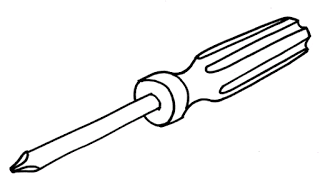 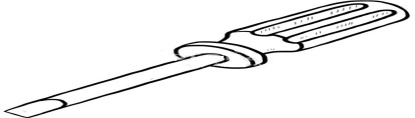 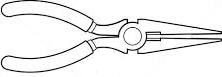 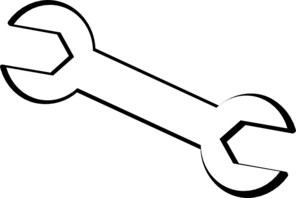 BateriSuisMotorKerangkaGear